СодержаниеВВЕДЕНИЕ…………………………………………………………………...стр.2Сущность «образования» и «успеха» ………………………..............стр.3 1.1.Раскрытие понятия «образование» ………………………………стр.31.2.Раскрытие понятия «успех» ………………………………………стр.4Образование……………………………………………………………стр.5 2.1.Виды и аспекты образования…………………………………...стр.5-62.2. Какие возможности даёт образование? ……………………….стр.6-72.3.Зачем человеку нужно образование? ………………………….стр.7-82.4.Нужно ли высшее образование для успеха? .............................стр.8-92.5.Люди, добившиеся успеха без образования…………………......стр.9ЗАКЛЮЧЕНИЕ……………………………………………………………стр.10СПИСОК ИСПОЛЬЗУЕМОЙ ЛИТЕРАТУРЫ……………………………стр.11ВведениеДля создания своего проекта, я выбрала тему «Роль образования для достижения успеха в жизни человека», потому что эта тема является интересной и на данный момент важнейшей в обществе. Образование являлось во все времена важнейшим аспектом в жизни для каждого человека и до сих пор является таковым. Только в процессе развития и образования человек становится полноценной личностью. Для любого человека важно будущее, свое саморазвитие и успех в жизни. Всё зависит от желания добиваться большего, стремления идти по социальной лестнице вверх, от идеальной реализации себя, но также немало важную роль играет образование.Актуальность темы обусловлена тем, что мы в будущем - выпускники и перед нами стоит проблема определения дальнейшего жизненного пути, выбора профессии и необходимости получения образования. Каждому из нас необходимо получить профессию, в которой мы сможем добиться успеха, где мы сможем реализоваться и нам будет комфортно достигать высот. Безусловно, образование – это залог успеха, как личной жизни, так и в профессиональной деятельности. В данном случае речь идёт не только о высшем образовании, хотя и оно, безусловно, необходимо. Желание получать новые знания – это отличительная черта всех успешных людей. Для того чтобы проложить путь к успеху, необходимо повысить уровень своего образования.Какова роль образования в жизни человека? Каких людей считают образованными и для чего так необходимо получить образование? Почему образование можно считать условием успешности человека в жизни? Эти и другие вопросы стали главными в данном проекте. Очень интересно узнать - действительно ли высшее образование способствует достижению жизненного успеха или это миф?Прежде чем мы ответим на эти вопросы, мы должны разобраться в таких понятиях как «образование» и «успех».Сущность «образования» и «успеха»Раскрытие понятия «образование»Задумывались ли вы когда-то над словом «образование»? Мы часто используем это слово в своей речи. Что же оно означает? Образование - это процесс приобретения знаний о мире, приобщение к культуре, к ценностям Отечества, мировой цивилизации. Так же возьмем еще несколько определений из интернет источников «Образование – это целенаправленный процесс и достигнутый результат воспитания и обучения в интересах человека, общества, государства, сопровождающийся констатацией достижения гражданином. В широком смысле слова, образование — процесс или продукт формирования ума, характера или физических способностей личности…».Каждое новое поколение овладевает знаниями, опытом, накопленными предыдущими поколениями, вносит свой вклад в образование и в общество в целом. В обыденном понимании образование кроме всего прочего подразумевает и, в основном, ограничено обучением учеников учителем. Оно может состоять в обучении чтению, письму, математике, истории и другим наукам. Право на образование в настоящее время подтверждено национальными и международными правовыми актами, например, Европейской конвенцией о защите прав человека и основных свобод и Международным пактом об экономических, социальных и культурных правах, принятым ООН в 1966 году. Также образование можно определить, как целенаправленную познавательную деятельность людей по получению считающихся надёжно установленных, истинных научных знаний или должных быть повсеместно применяемых знаний, пусть даже противоречащих истине, но установленных в качестве обязательной нормы писанными и неписанными законами и нормами общества; а также умений, либо по совершенствованию знаний и умений. Согласно Н.Д. Никандрову и С.Н. Гаврову «образование связано с присвоением человеком ценностей, ценностного отношения к жизни». Это высказывание много, о чем говорит, ведь образование в какой-то степени и правда присваивает умение менять своё отношение к жизни, открывает глаза на многие вещи. Раскрытие понятия «успех»Для того что раскрыть понятие «успех» обратимся к интернет источнику чтобы дать точное определение и взять еще несколько терминов, связанных с этим понятием. В наиболее общем понимании успех — это умение осознавать свои цели и находить пути к их достижению. Кажется, что это определение простое, однако именно в нём кроется вся сущность. Один из лучших вариантов ответ на вопрос «что такое успех» дала американская писательница Бесси Андерсон Стэнли, автор поэмы «что такое успех?»: «Можно считать, что человек добился успеха, если он хорошо жил, много смеялся и любил. Если он заслужил уважение многих людей и любовь маленьких детей. Если он нашёл нишу в жизни, которую смог заполнить либо выращенными им красивыми цветами, либо чудесным стихотворением, либо спасёнными душами. Он добился успеха, если не скупился на слова благодарности, ценил красоту мира и не стеснялся говорить об этом. Если он видел в людях самое лучшее и делился самым лучшим в себе. Если его жизнь вдохновляла людей, а память о нём осталась в их сердцах…». В её определении содержится наиболее гармоничный и полный набор элементов, которые для большинства людей складываются в единую составляющую под названием «успех». Очень интересное определение термина успех сформулировал Брайан Трейси — Канадский психолог, успешный предприниматель и писатель: «Успех — это способность прожить жизнь так, как хочется, делая то, что приносит наибольшее удовольствие, в окружении людей, которых вы уважаете и которыми восхищаетесь.».С помощью этих высказываний и цитат мы раскрыли понятие «успех» и теперь можем перейти к следующим вопросам которые нас волнуют по сей день.2.ОбразованиеВиды и аспекты образования   Образование делится на общее образование, профессиональное образование, дополнительное образование и профессиональное обучение.Общее образование включает в себя:дошкольное образованиеначальное общее образование (с 1 по 4 класс)основное общее образование (с 5 по 9 класс)среднее общее образование (с 10 по 11 класс) Общее образование направлено на духовное и физическое развитие личности, подготовку ребёнка к жизни в обществе, овладение обучающимися основами наук, государственным языком, навыками умственного и физического труда, формирование нравственных убеждений, культуры поведения, эстетического вкуса и здорового образа жизни, готовности к самостоятельному жизненному выбору, началу трудовой деятельности и продолжению образования. Профессиональное образование имеет 2 ступени:среднее профессиональное образование (техникум или колледж)высшее профессиональное образование, которое делится на:бакалавриат специалитет, магистратураподготовка кадров высшей квалификации Высшее образование направлено на приобретение обучающимися знаний, умений, навыков и компетенций, позволяющих вести профессиональную деятельность в определённой сфере.Дополнительное образование - вид образования, который направлен на всестороннее удовлетворение образовательных потребностей человека в интеллектуальном, духовно-нравственном, физическом или профессиональном совершенствовании и не сопровождается повышением уровня образования.Профессиональное обучение - вид образования, который направлен на приобретение обучающимися знаний, умений, навыков и формирование компетенции, необходимых для выполнения определенных трудовых, служебных функций (определенных видов трудовой, служебной деятельности, профессий) Примером профессионального обучения могут служить курсы по изучению новой компьютерной программы для секретарей-референтов, программа по обучению агентов по продажам, финансовый курс для высшего управленческого аппарата компании.Составной частью образования является самообразование. Его содержание определяется самим человеком, проявляющим личный интерес к приобретению знаний в области науки, технике, культуре, к познанию современных общественных отношений. В образовании различают такие аспекты, как: политический, экономический, культурологический, педагогический, методологический (философский), этический, эстетический, биологический, медицинский и др. Каждый аспект является предметом исследования в соответствующей науке. Каждый аспект может служить для определения понятия образования. Сколько аспектов, столько и определений. Какие возможности даёт образование? В нашем мире постоянно что-то меняется, а мы в свою очередь, постоянно должны адаптироваться к этим изменениям. И как не удивительно, современному человеку, кроме уверенности в себе, необходимо в этом мире иметь также целый ряд навыков, которые помогут ему достигнуть поставленных целей и успеха.Первое, что необходимо каждому – аттестат о школьном образовании. Без него никак и не куда. Однако в наше время для достижения успеха и престижной карьеры такого аттестата будет мало. Кроме него нам нужен будет, как минимум, диплом о средне специальном образовании, а в идеале – диплом о высшем образовании. Также для поставленных целей человеку будут необходимы и такие навыки, как владение иностранными языками, умение работать на компьютере и т.п.Каждый задаётся вопросом, а зачем все эти умения и знания нужны человеку. Ответ прост: для отличной конкурентоспособности на рынке труда. Кроме того, получая разнообразные навыки и обучаясь, человек повышает свою квалификацию, улучшают свои внутренние качества, самосовершенствуется, расширяет свое мировоззрение, становятся более компетентными и грамотными, как в целом, так и в конкретной области.Таким образом, любое образование дает человеку возможность найти хорошее место в социуме, помогает самоутвердиться, дает стимул для раскрытия своих потенциалов и саморазвития. Так устроена наша жизнь, что для получение престижной должности, обеспеченной жизни и прочего, нам необходимо постоянно усовершенствоваться и развивать себя.2.3.Зачем человеку нужно образование?Зачем же человеку нужно образование?  Не секрет, что образование человеку необходимо. Современный обыватель становится с самого раннего возраста учеником. Он может учиться в школе, ему объясняют некоторые явления, факты еще в детском саду. После этого он получает образование в колледже или университете. Но почему образование имеет для человека большое значение? Какими преимуществами обладает процесс получения образования? Чтобы ответить на эти вопросы, необходимо разобраться.Образование – это главный ключ к успеху в жизни. Достойная работа и положительная репутация обеспечивают безопасное будущее и спокойную жизнь. У образованного человека гораздо выше шансы стать финансово более успешным, чем у человека необразованного. Сейчас каждый хочет быть финансово независимым. Также все согласятся с тем, что деньги играют очень важную роль в современном мире и помогают людям выжить и повысить качество своей жизни. Кроме того, всем хочется видеть мир вокруг себя честным и равным. Образование в свою очередь, только этому и способствует. Оно стирает все границы неравенства между разными классами и полами в обществе. Процесс образования заставляет человеческий мозг работать и тем самым побуждает к получению информации из различных внешних источников. Это дает человеку возможность быть независимым и мудрым, а также уметь принимать самостоятельные решения.  Образование очень сильно влияет на человеческое понимание того, что хорошо и что плохо. Человек с образованием всегда с легкостью понимает всю серьезность последствий, в случае им совершенных неправильных/нелегальных действий. И именно такие люди гораздо меньше вовлечены во что–то антиморальное или антисоциальное. Зачастую, у людей без образования четкого понимания своих действий и ответственности нет. Образование – важный, жизненно необходимый фактор, который помогает обеспечить обществу безопасную и мирную жизнь.2.4.Нужно ли высшее образование для успеха?Высшее образование больше не гарантирует трудоустройство на высокую должность. Ситуация на рынке труда складывается таким образом, что люди с высшим образованием часто занимают должности, не требующие особых умений и навыков. Так есть ли смысл заканчивать вуз, чтобы устроиться в жизни, или достаточно средне-специального образования, чтобы хорошо зарабатывать и получать удовлетворение от процесса?Преимущества высшего образования:Развитие умственных способностей, более широкий спектр изучаемых дисциплин, знания из которых пригодятся в будущей профессии;Общение с интересными людьми, посещение семинаров; Возможность показать себя с хорошей стороны во время практики в организации, в которую впоследствии можно устроиться;Существенное расширение кругозора, умение анализировать получаемую информацию;Возможность устроиться на более интересную и высокооплачиваемую работу;На место руководителя чаще всего ставят именно специалистов с высшим образованием (с опытом работы)Таким образом, высшее образование играет роль в достижении успеха, ведь оно помогает продвинуться на ступень выше, за счёт этого у человека появляется стимул идти вперед, потому что с высшим образованием вы не будете стоять на месте.2.5.Люди, добившиеся успеха без образованияВозможен ли успех в жизни без высшего образования? Если послушать одного из самых знаменитых писателей Роберта Кийосаки, то – да, возможен. Более того, автор бестселлеров пишет, что образование может сделать из вас хорошего немного работника, но оно неспособно принести вам богатство. Поскольку в сфере образования отсутствует предмет под названием финансовая грамотность. Справедливости ради стоит отметить, что Роберт, в своей книге, не выступает против образования, как такового. Его позиция сводится к тому, что для достижения успеха необходимо развивать свой финансовый интеллект. Сам автор прошел серьезную школу жизни и приобрел достаточный опыт для формирования свой финансовой независимости.ЗаключениеИтак, исследуя проблему необходимости получения образования, мы изучили и проанализировали информацию из различных источников. Информации, которую мы собрали и изучили, достаточно для того, чтобы подвести итог нашего проекта и сделать выводы:Роль образования для человека в современном мире очень велика. Рынок труда предъявляет к человеку достаточно высокие требования. Умный, грамотный человек имеет больше возможности для реализации своего потенциала, больше возможностей для раскрытия своего таланта. Просвещенные люди более успешны и авторитетны, у них более значимый статус в обществе. Образованные люди способны на более квалифицированный труд, а, следовательно, и зарабатывать будут больше чем те, кто не проходил обучение.Стоимость высшего образования постоянно только увеличивается, несмотря на это расходы на образование оправдают себя в будущем. Ученая степень практически гарантирует вам широкий выбор рабочих мест, продвижение по службе и повышение зарплаты. С учетом всех этих преимуществ следует получать как можно более высокую степень образования.Очень важно в жизни к чему-то стремиться, ставить перед собой цели и достигать их, использовать все свои возможности и обретать новые, теперь мы убедились в том, что образование даёт нам эти возможности и это играет немало важную роль в нашей жизни. Список используемой литературыЧто такое успех? -- https://dnevnik--znaniy-ru.turbopages.org/dnevnik-znaniy.ru/s/sekrety-uspeha/chto-takoe-uspex.htmlЧто такое образование? -- https://dic.academic.ru/dic.nsf/ruwiki/12136 Аспекты образования -- https://mybiblioteka.su/tom2/1-117717.html#:~:text=В%20образовании%20различают%20такие%20аспекты%2C,служить%20для%20определения%20понятия%20образованияЗачем человеку нужно образование? -- http://kakpravilino.com/zachem-nuzhno-obrazovanie-cheloveku/Бесси Андерсон Стэнли поэма «Что такое успех?»Роберт Кийосаки бестселлер «Богатый папа, бедный папа»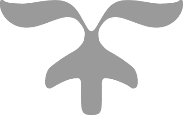 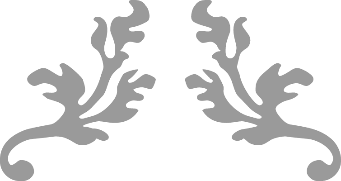 